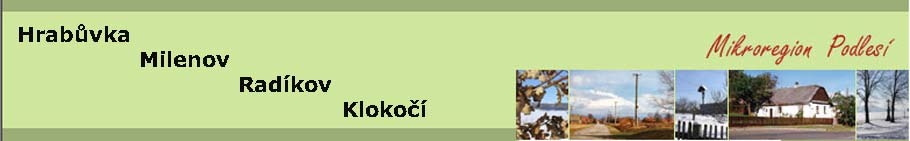 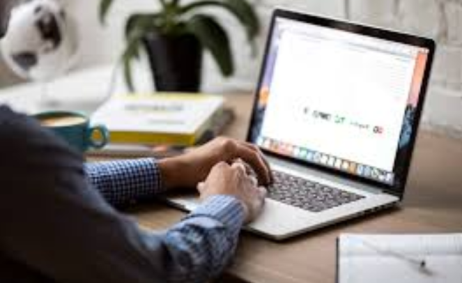 Mikroregion Podlesí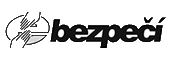 Vás srdečně zve na besedu “Bezpečí na Internetu"Máte děti a nevíte, co vlastně na internetu dělají, případně s čím by se tam mohly setkat? Jste důchodci a rádi byste věděli jak se před nástrahami internetu chránit? Jste aktivními uživateli internetu a chcete se jenom dozvědět zajímavosti? Máte dotazy ohledně internetu? Přijďte a dozvíte se zajímavé informace.Lektor: PhDr. René Szotkowski, Univerzita Palackého, Olomouc, Project E-BezpečíMísto: Kulturní dům v HrabůvceDatum: 27.11.2019 Čas: 17:00 hodVstupné: zdarmaCertifikace: Projekt E-Bezpečí je certifikovaným projektem primární prevence rizikového chování.Více info na: http://www.e-bezpeci.cz/